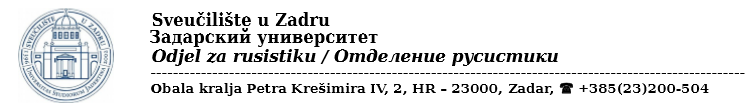 POVJERENSTVO ZA OSIGURAVANJE KVALITETEZadar, 14. rujna 2020.ZAPISNIKs druge sjednice Povjerenstva za osiguravanje kvalitete Odjela za rusistiku Sveučilišta u Zadru, održane u ponedjeljak, 14. rujna 2020. godine s početkom u 18:30 sati.Prisutni članovi Povjerenstva: prof. dr. sc. Rafaela Božić (predsjednica), Žana Modrić Hrabrov, mag. educ. philol. russ., Ivona Matijević, prof. (predstavnica vanjskih dionika).Opravdano odsutni: Mislav Blagaić (predstavnik studenata)Zapisnik sastavlja: Žana Modrić Hrabrov, mag. educ. philol. russ.DNEVNI REDIzvješće sa sjednice Sustava osiguravanja i unaprjeđivanja kvalitete na Sveučilištu u ZadruIzbor predstavnika vanjskih dionika i studenata u Povjerenstvu za osiguravanje kvalitete (u nastavku POUK).Razno.Dnevni red jednoglasno je usvojen.Izvješće sa sjednice Sustava osiguravanja i unaprjeđivanja kvalitete na Sveučilištu u ZadruŽana Modrić Hrabrov, mag. prisustvovala je na navedenoj sjednici, održanoj 12. prosinca 2019. godine u prostorijama Rektorata. Izvjestila je članove POUK-a o točkama dnevnog reda sjednice, te uputama za izradu godišnjeg izvješća koje su prisutni dobili. Izbor predstavnika vanjskih dionika i studenata u Povjerenstvu za osiguravanje kvalitetePOUK će predložiti Stručnom vijeću Odjela za rusistiku produživanje mandata Ivoni Matijević, prof., predstavnici vanjskih dionika, na akademsku godinu 2020./2021. Mandat studentskog predstavnika Mislava Blagaića, istječe 30. rujna 2020. godine, te se neće produžiti. Povjerenstvo će o tome također izvijestiti Stručno vijeće Odjela, te zatražiti imenovanje novog studentskog predstavnika.RaznoPovjerenstvo je razgovaralo o načinima izvođenja nastave na daljinu na Odjelu za rusistiku za vrijeme karantene. Nastava se izvodila uz pomoć raznih platformi (Merlin, Zoom, MS Teams), ali i uživo na Sveučilištu uz pridržavanje propisanih epidemioloških mjera. Povjerenstvo će s istekom tekuće akademske godine pristupiti sastavljanju godišnjeg izvješća o aktivnostima Odjela, te će o tome izvijestiti članove Stručnog vijeća na sljedećoj sjednici Odjela.Sjednica je završila u 19:30.